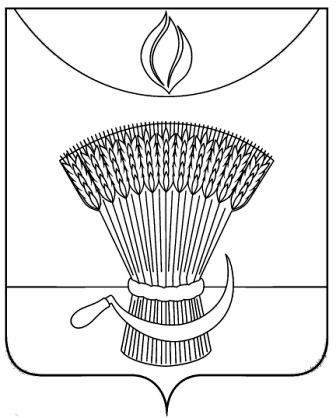 АДМИНИСТРАЦИЯ ГАВРИЛОВСКОГО РАЙОНАП Р И К А ЗОб итогах муниципального этапа всероссийской олимпиады школьников по истории среди обучающихся общеобразовательных учреждений Гавриловского района в 2020-2021 учебном годуВ соответствии с Порядком проведения всероссийской олимпиады школьников, утвержденным приказом Министерства образования и науки Российской Федерации от 18.11.2013 №1252«Об утверждении Порядка проведения всероссийской олимпиады школьников», приказом отдела образования администрации района от 22.10.2020 №230 «О подготовке и проведении муниципального  этапа всероссийской олимпиады школьников на территории  района в 2020-2021 учебном году», ПРИКАЗЫВАЮ:1.Утвердить результаты муниципального этапа всероссийской олимпиады школьников по истории в 2020-2021 учебном году (приложение№1). 2.Утвердить рейтинг победителей муниципального этапа всероссийской олимпиады школьников по истории в 2020-2021 учебном году (приложение №2). 3.Утвердить рейтинг призеров муниципального этапа всероссийской олимпиады школьников по истории в 2020-2021 учебном году (приложение№3).4.Контроль за исполнением настоящего приказа оставляю за собой.Начальник отдела образования                                              Н.Н. Кузенкова  администрации районаПриложение №1УТВЕРЖДЕНЫприказом отдела образованияадминистрации района                                                                                                                                  от 14.12.2020  №278Результатымуниципального этапа всероссийской олимпиады школьников по истории в 2020-2021 учебном годумаксимальное количество баллов:7-11 класс- 100Приложение №2УТВЕРЖДЕНЫприказом отдела образованияадминистрации районаот 14.12.2020  №278Рейтинг  победителеймуниципального этапа всероссийской олимпиады школьниковпо истории в 2020-2021 учебном годуПриложение №3УТВЕРЖДЕНЫприказом отдела образованияадминистрации районаот 14.12.2020  №278Рейтинг призеровмуниципального этапа всероссийской олимпиады школьниковпо истории в 2020-2021 учебном году14.12.2020с. Гавриловка 2-я№ 278№ п/пФИО участника Класс ФИО учителя Кол-во балловТип результатаГригорян Эдгар Навасардович7Витютнева Нина Николаевна60победительМоторина Екатерина Вадимовна7Витютнева Нина Николаевна67победительПрялкина Елизавета Александровна7Витютнева Нина Николаевна67победительРогожина Виктория Алексеевна7Витютнева Нина Николаевна59победительГригорян Арам Эдуардович7Витютнева Нина Николаевна67победительНеронов Владислав Александрович7Репина Ирина Дмитриевна15участникЧеряпин Павел Валерьевич7Репина Ирина Дмитриевна13участникПарфунова Юлия Владимировна7Репина Ирина Дмитриевна42участникБаранова Матвей Витальевич7Репина Ирина Дмитриевна13участникКузнецова Анна Владимировна8Витютнева Ольга Михайловна52победительМероян София Артуровна8Витютнева Ольга Михайловна31участникШитова Анна Алексеевна8Витютнева Ольга Михайловна39участникЗуева Нина Алексеевна8Витютнева Ольга Михайловна34участникБунина Виктория Михайловна8Шубина Надежда Владимировна39участникИванова Ангелина Алексеевна8Репина Ирина Дмитриевна21участникСметана Мария Николаевна8Репина Ирина Дмитриевна14участникЕгизбаев Данила Александрович8Репина Ирина Дмитриевна31участникПарфунов Антон Владимирович8Репина Ирина Дмитриевна23участникПышкина Анастасия Александровна9Репина Ирина Дмитриевна36участникРогожина Евгения Алексеевна9Репина Ирина Дмитриевна35участникШулепова Анастасия Павловна10Витютнева Ольга Михайловна15участникСерповская Анастасия Алексеевна10Козеева Валентина Александровна29участникЖитнева Ангелина Михайловна11Витютнева Нина Николаевна85победительГорячева Ульяна Александровна11Козеева Валентина Александровна83победительМусаелян Ева Арменовна11Козеева Валентина Александровна57победительИлларионова Дарья  Юрьевна11Козеева Валентина Александровна44участник№ п/пФИО участникаКласс ФИО учителяКоличество балловРезультатООГригорян Эдгар Навасардович7Витютнева Нина Николаевна60победительМБОУ 2-Гавриловская сошМоторина Екатерина Вадимовна7Витютнева Нина Николаевна67победительМБОУ 2-Гавриловская сошПрялкина Елизавета Александровна7Витютнева Нина Николаевна67победительМБОУ 2-Гавриловская сошРогожина Виктория Алексеевна7Витютнева Нина Николаевна59победительМБОУ 2-Гавриловская сошГригорян Арам Эдуардович7Витютнева Нина Николаевна67победительМБОУ 2-Гавриловская сошГригорян Эдгар Навасардович7Витютнева Нина Николаевна60победительМБОУ 2-Гавриловская сошКузнецова Анна Владимировна8Витютнева Ольга Михайловна52победительМБОУ 2-Гавриловская сошЖитнева Ангелина Михайловна11Витютнева Нина Николаевна85победительМБОУ 2-Гавриловская сошГорячева Ульяна Александровна11Козеева Валентина Александровна83победитель1-Пересыпкинский филиал МБОУ 2-Гавриловской сошМусаелян Ева Арменовна11Козеева Валентина Александровна57победитель1-Пересыпкинский филиал МБОУ 2-Гавриловской сош№ п/пФИО участникаКласс ФИО учителяКоличество балловРезультатОО------